Rozkład materiału dla klasy 3Edukacja polonistyczna, społeczna, przyrodnicza i matematycznaod 22.06. 2020r. do 25.06.2020r. 22.06.2020r.PoniedziałekEdukacja polonistyczna, przyrodnicza i społecznaBezpieczne wakacjeRozmowa o umiejętności udzielania pierwszej pomocy – na podstawie tekstu i własnych doświadczeń. Praktyczne ćwiczenia udzielania pierwszej pomocy, przypomnienie numerów alarmowych i nauka wzywania specjalistycznej pomocy. Tworzenie i zapisywanie rad dla wypoczywających nad wodą, na wsi, w górach, w lesie. Utrwalanie wiadomości o rodzajach zdań. - Wykonaj ćwiczenia znajdujące się na stronach 74 – 76- Rozwiąż Quiz na stronie 77Edukacja matematycznaRozwiązywanie zadań – doskonalenie umiejętności matematycznych przydatnych 
w życiu codziennym: obliczanie odległości, pojemności, obliczenia zegarowe i pieniężne, odczytywanie danych z licznika rowerowego, drogowskazu, rozkładu jazdy.- Sprawdzam siebie. Wykonaj zadania znajdujące się na stronach 76 – 79.23.06.2020r. WtorekEdukacja polonistyczna, przyrodniczaWakacyjne planySwobodne wypowiedzi dzieci dotyczące ich wakacyjnych planów. Czytanie informacji o pogodzie, zmianach w przyrodzie w lipcu i sierpniu. Wyjaśnianie znaczenia przysłów związanych z miesiącami letnimi. Czytanie ze zrozumieniem – wyszukiwanie informacji na kartce kalendarza i uzupełnianie dat, selekcja informacji o skowronku i chabrze. Poznawanie pracy rolnika na polu w czasie żniw. - Wykonaj ćwiczenia znajdujące się na stronach 78 - 79Edukacja matematycznaDoskonalenie umiejętności matematycznych przydatnych w życiu codziennym – rozwiązywanie zadań wymagających obliczeń pieniężnych, odległości i głębokości, odczytywania temperatury. - Mistrz matematyki poziom I – sprawdź czy możesz wejść na wyższy poziom. Powodzenia!!!- Wykonaj zadania znajdujące się  na stronach 80 – 81. 24.06.2020r.ŚrodaEdukacja polonistyczna, społecznaCo nas czeka w czwartej klasieWypowiedzi o mijających trzech latach nauki. Czytanie z podziałem na role opowiadania Zofii Staneckiej „Skok w nieznane”. Szukanie sposobów radzenia sobie w nowych, nieznanych sytuacjach. Rozpoznawanie swoich emocji związanych z nową sytuacją i opracowywanie sposobów radzenia sobie z obawami. Rozmowa o przejściu do czwartej klasy i czekających zmianach. - Wykonaj ćwiczenia znajdujące się na stronach 80 – 81.Edukacja matematycznaMistrz matematyki poziom II – sprawdź czy możesz wejść na wyższy poziom. Powodzenia!!!- Wykonaj zadania znajdujące się  na stronach 82 – 83. 25.06.2020CzwartekEdukacja polonistyczna, społecznaJuż wakacjeTwórcze opowiadanie wymyślonych przygód. Rozwiązywanie zagadek i rebusów ortograficznych i gramatycznych. Rozmowa zainspirowana wierszem Małgorzaty Strzałkowskiej „Do widzenia, trzecia klaso!”, udzielanie odpowiedzi na pytania. Czytanie listu od autorek podręcznika, skierowanego do trzecioklasistów. Wakacyjne życzenia i pożegnanie z nauczycielem, kolegami i koleżankami. - Wykonaj ćwiczenia znajdujące się na stronach 82 - 83Edukacja matematycznaMistrz matematyki poziom III – Sprawdź się - Wykonaj zadania ze stron 84 - 8526.06.2020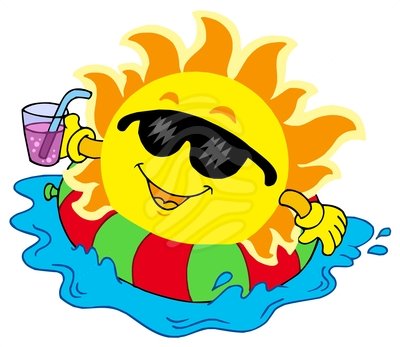 PiątekA TERAZ JUŻ CZAS ZAPROSIĆ WSZYSTKICH WAS NA ZASŁUŻONY ODPOCZYNEK.UCZNIOM KLASY III ORAZ ICH RODZICOM, ŻYCZĘ WESOŁYCH, SŁONECZNYCH ALE PRZEDE WSZYSTKIM ZDROWYCH I BEZPIECZNYCH WAKACJI.POWODZENIA W IV KLASIE !!!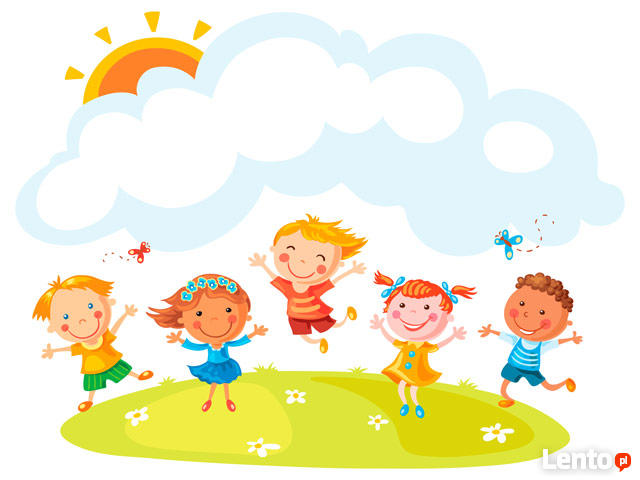 